О создании постоянно действующей комиссии по организации и проведению аукционов по продаже земельных участков и (или) права на заключение договоров аренды земельных участков, находящихся в собственности сельского поселения Енгалышевский сельсовет муниципального района Чишминский район  Республики Башкортостан 	В соответствии со статьями 39.11-39.13 Земельного кодекса Российской Федерации, Администрация сельского поселения Енгалышевский сельсовет муниципального района Чишминский район П О С Т А Н О В Л Я Е Т:         1. Создать постоянно действующую комиссию по организации и проведению аукционов по продаже земельных участков и (или) права на заключение договоров аренды земельных участков, находящихся в собственности  сельского поселения Енгалышевский сельсовет муниципального района Чишминский район в составе:Председатель комиссии:- Бадретдинов Ф.Г. - Глава сельского поселения Енгалышевский сельсовет муниципального района Чишминский район Республики Башкортостан;Члены комиссии:- Ахтямов А.Х.- директор Муниципального казенного учреждения «Управление муниципальным имуществом и организацией торгов» муниципального района Чишминский район Республики Башкортостан;- Кашапов И.М.- начальник отдела Муниципального казенного учреждения «Управление муниципальным имуществом и организацией торгов» муниципального района Чишминский район Республики Башкортостан;- Асадуллина Д.А.- главный специалист Муниципального казенного учреждения «Управление муниципальным имуществом и организацией торгов» муниципального района Чишминский район Республики Башкортостан.Секретарь комиссии:- Корнилаева Т.Б. – управляющий делами Администрации сельского поселения Енгалышевский сельсовет муниципального района Чишминский район Республики Башкортостан.2. Постановление Администрации сельского поселения Енгалышевский сельсовет муниципального района Чишминский район от 09.03.2021 г. № 12 признать утратившим силу.Глава  сельского поселения    Енгалышевский сельсовет                                                         Ф.Г. БадретдиновИсп. Корнилаева Т.Б. 8(34797)2-84-42 Баш[ортостан Республика]ыШишм^ районыМУНИЦИПАЛЬ РАЙОН советЫныЕНГАЛЫШ ауыл советыауыл биЛ^м^е хакимите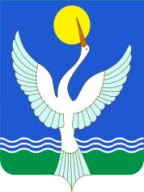 администрацияСЕЛЬСКОГО ПОСЕЛЕНИЯЕнгалышевский сельсоветМУНИЦИПАЛЬНОГО РАЙОНАЧишминскИЙ районРеспублики Башкортостан[АРАР18 август 2021й.                                                №  38ПОСТАНОВЛЕНИЕ18 августа 2021 г.